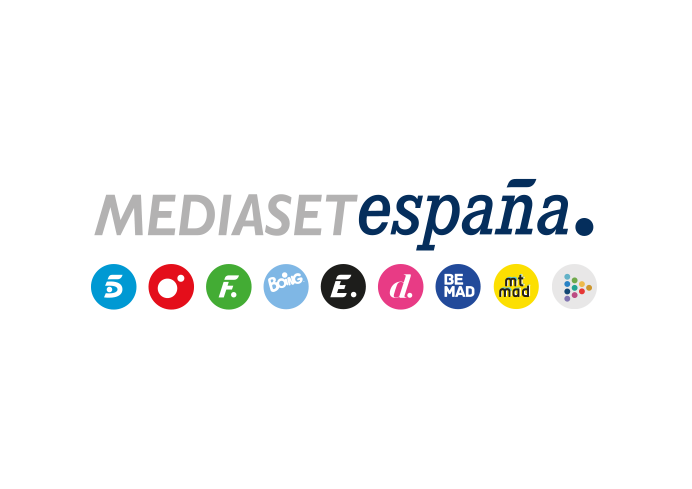 Madrid, 27 de febrero de 2023El mayordomo y hombre de confianza de Lady Di y el artista Jorge Drexler, próximos invitados de ‘Viajando con Chester’ Mañana martes en Cuatro (22:50h), con Risto Mejide.Facetas poco conocidas de los miembros de la Familia Real británica y detalles sobre los episodios que vivió a lo largo de sus 20 años en el palacio de Kengsiton junto a la princesa Diana como mayordomo de la familia, serán algunas de las revelaciones de la charla que Paul Burrell tendrá con Risto Mejide en la entrega de ‘Viajando con Chester’, que Cuatro ofrecerá mañana martes a las 22:50 horas.Conocedor de multitud de historias y secretos de Lady Di y su entorno, Burrel asegura que Diana lo definió como el único hombre en el que confiaba y fue su apoyo cuando el affaire entre Carlos de Inglaterra y Camila Parker Bowles era un secreto a voces. Narrará también algunos detalles reveladores de una conversación que mantuvo con la reina Isabel días después del fallecimiento de la princesa en París.El segundo invitado del programa será el cantante y compositor uruguayo Jorge Drexler, uno de los más reconocidos y premiados artistas musicales de habla hispana, ganador de 13 Premios Grammy Latinos, un Oscar de Hollywood y un Premio Goya, entre muchos otros galardones. Drexler contará detalles de su vida, como que estudió Medicina y que fue Joaquín Sabina quien le animó a colgar la balta para viajar a Madrid y cumplir su sueño de vivir de la música.También se referirá a cuestiones de su ámbito personal, como los duros momentos que vivió al separarse de su primera mujer, una confesión que dará lugar a una profunda charla en la que Risto también hablará de su estado de ánimo.